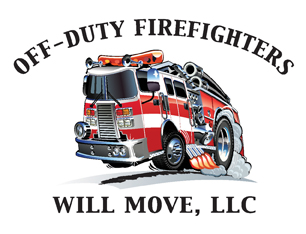 Box Liability Waiver This waiver is to release Off Duty Firefighters Will Move LLC and its contractors from the liability that is included with moving and transporting packed items in boxes, totes, tubs, containers, and all other forms of packaging including flats like TVs, Pictures, Mirrors etc. Off Duty Firefighters LLC and its employees will not be responsible for damaged items inside of the boxes, totes, tubs, or containers themselves that were previously packed and moved by anyone other than Pink Packers LLC or Off Duty Firefighters Will Move LLC.  Furthermore, Off Duty Firefighters Will Move LLC and its contractors will not be liable or responsible for moving such packages that have been stored for extended periods of time, and have signs of weathering, degeneration, rips, tears, cracks, over-filled, squished and/or bent, or any other sign of faulty structural integrity. All items moved by Off Duty Firefighters Will Move LLC are assumed to be and moved as “Mechanical Condition Unknown.” X_______________________________                                       X_____________________________Sign                                                                                                        Print 